Point IDBE011Aerial TargetCoordinate SystemProject No.R030675LiDAR Ground ControlNAD83(2011)Project NameKlamath TopobathyXLiDAR QC PointUTM10StateCaliforniaNew ControlNAVD88CountyHumboldtPhoto IDGEOID12BQuadSomes BarPublished ControlMetersNorthing EastingElevation4580715.111458678.307124.280OperatorCamden BeeghlyDate (MM-DD-YYYY)06-10-2018Receiver ModelTrimble R8RMSE HzReceiver S/N5033444846RMSE ZAntenna Height1.995mGPS MethodFS          PHOTOS:          PHOTOS: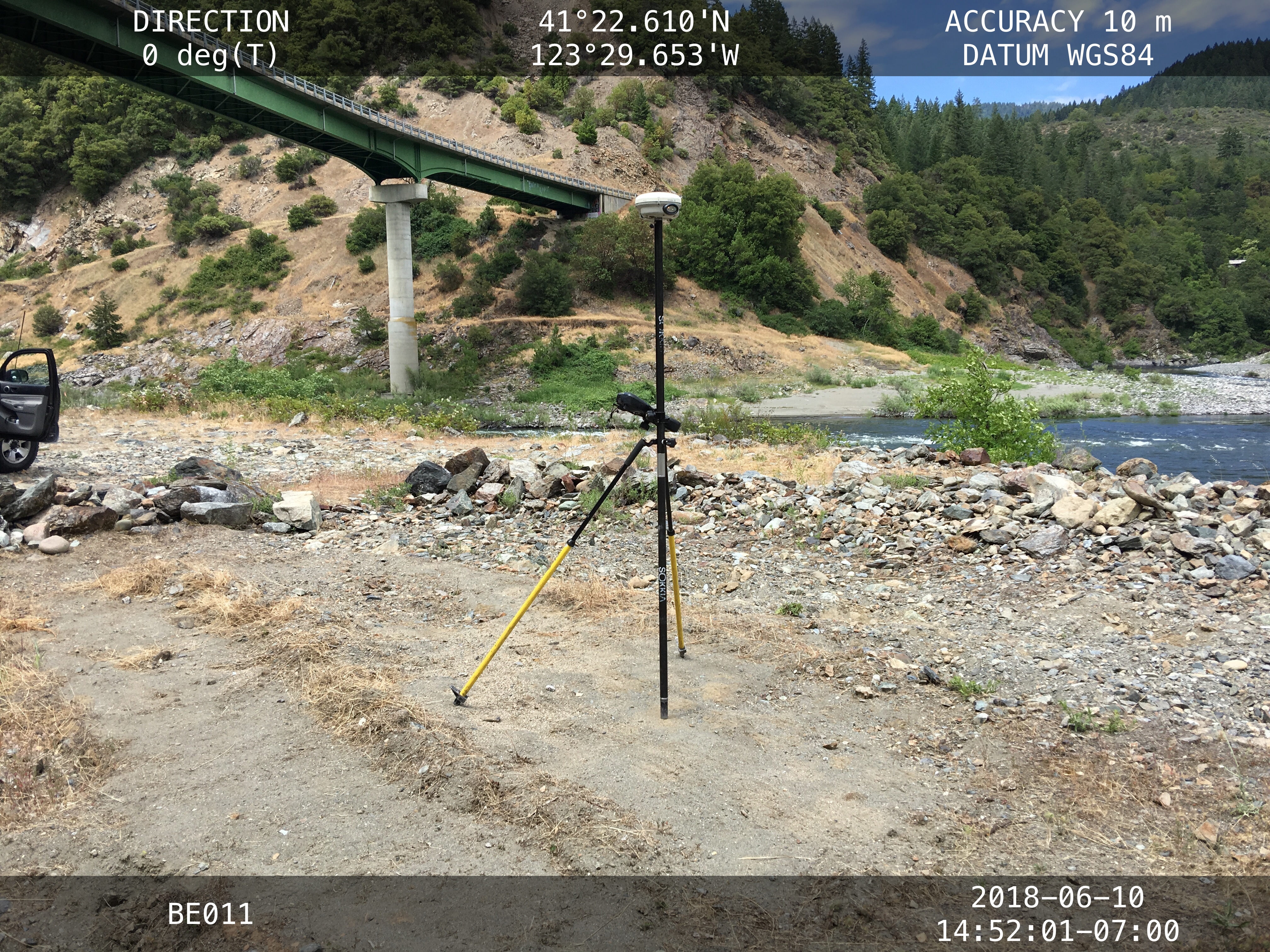 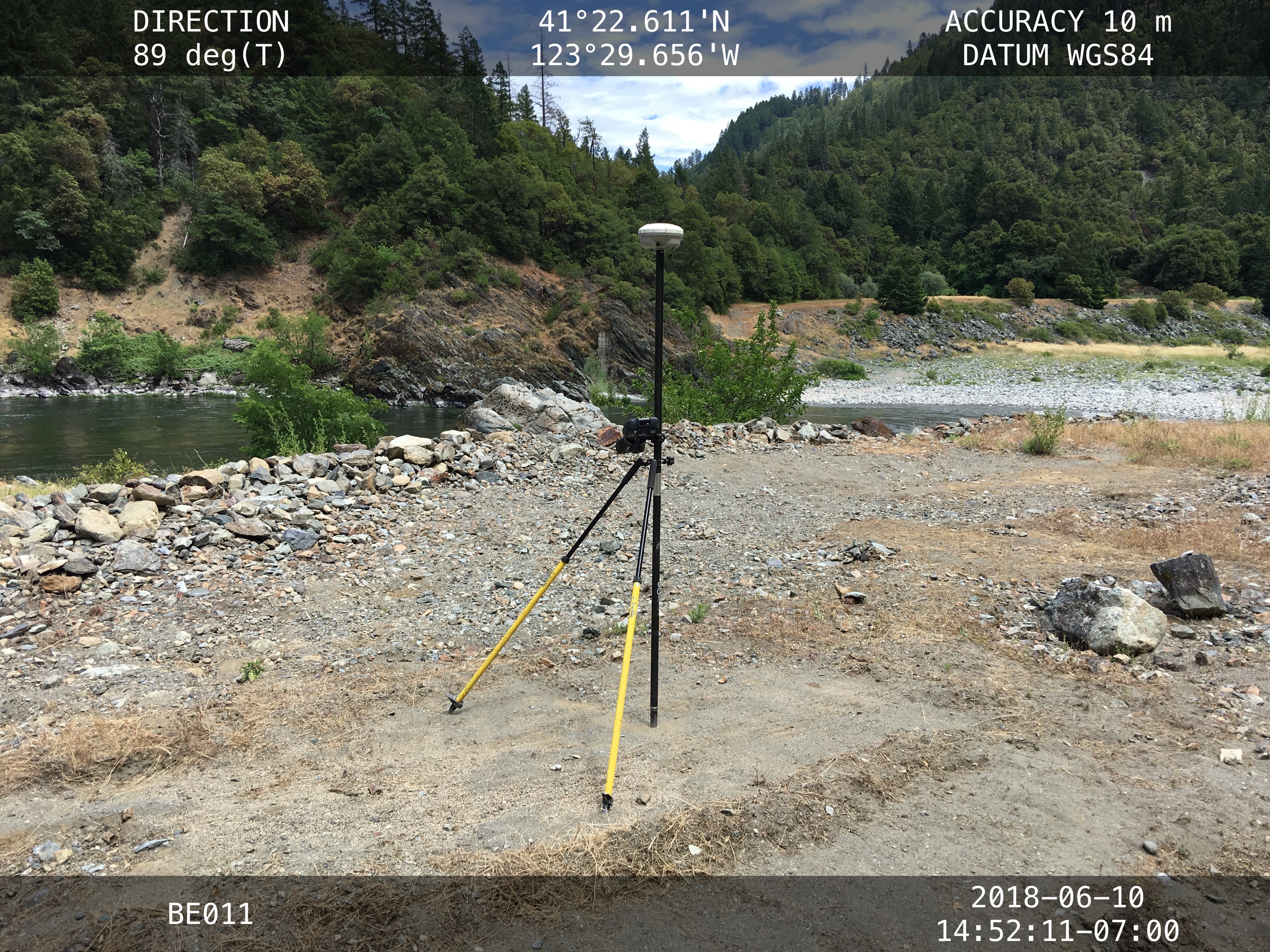 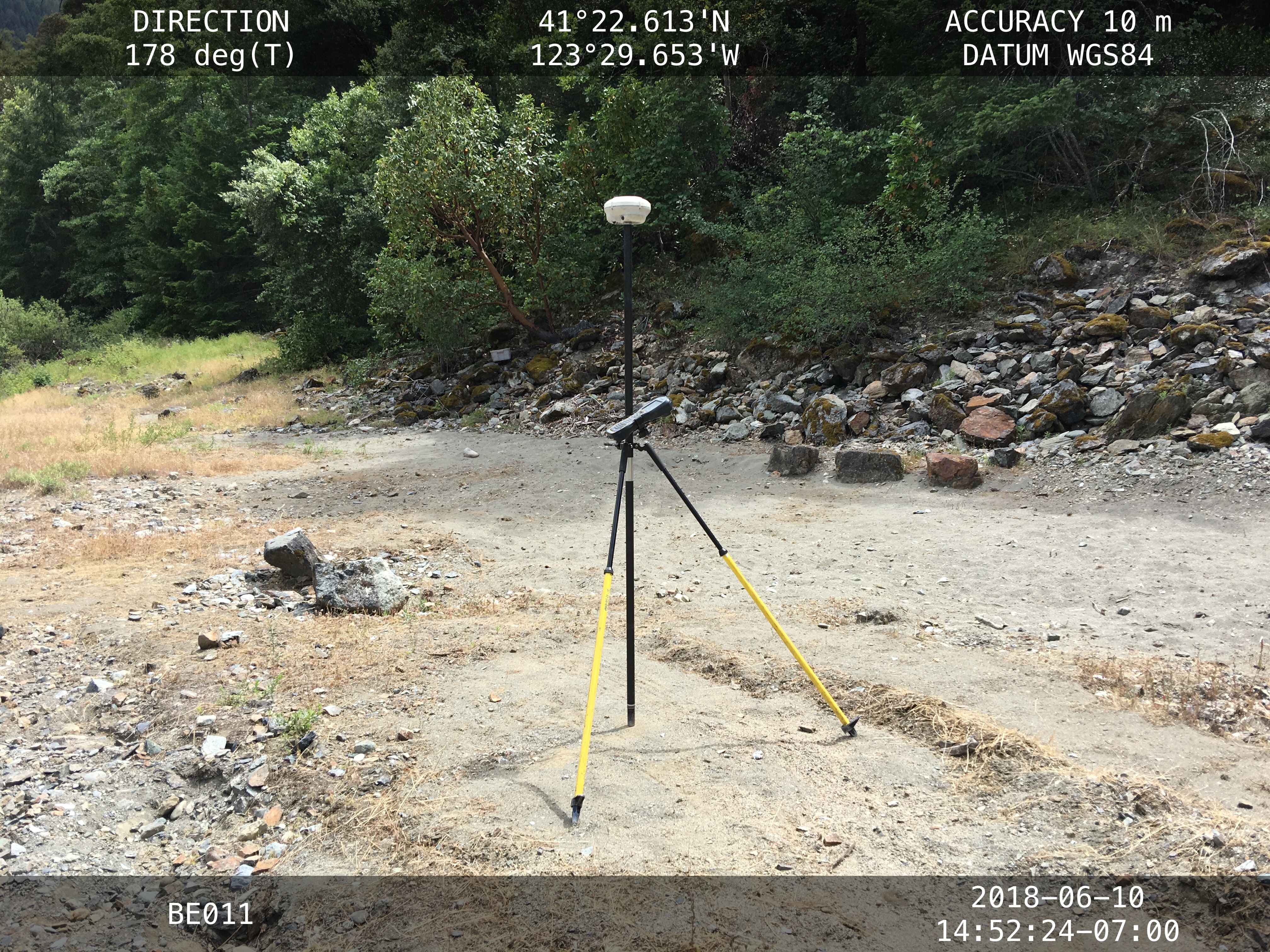 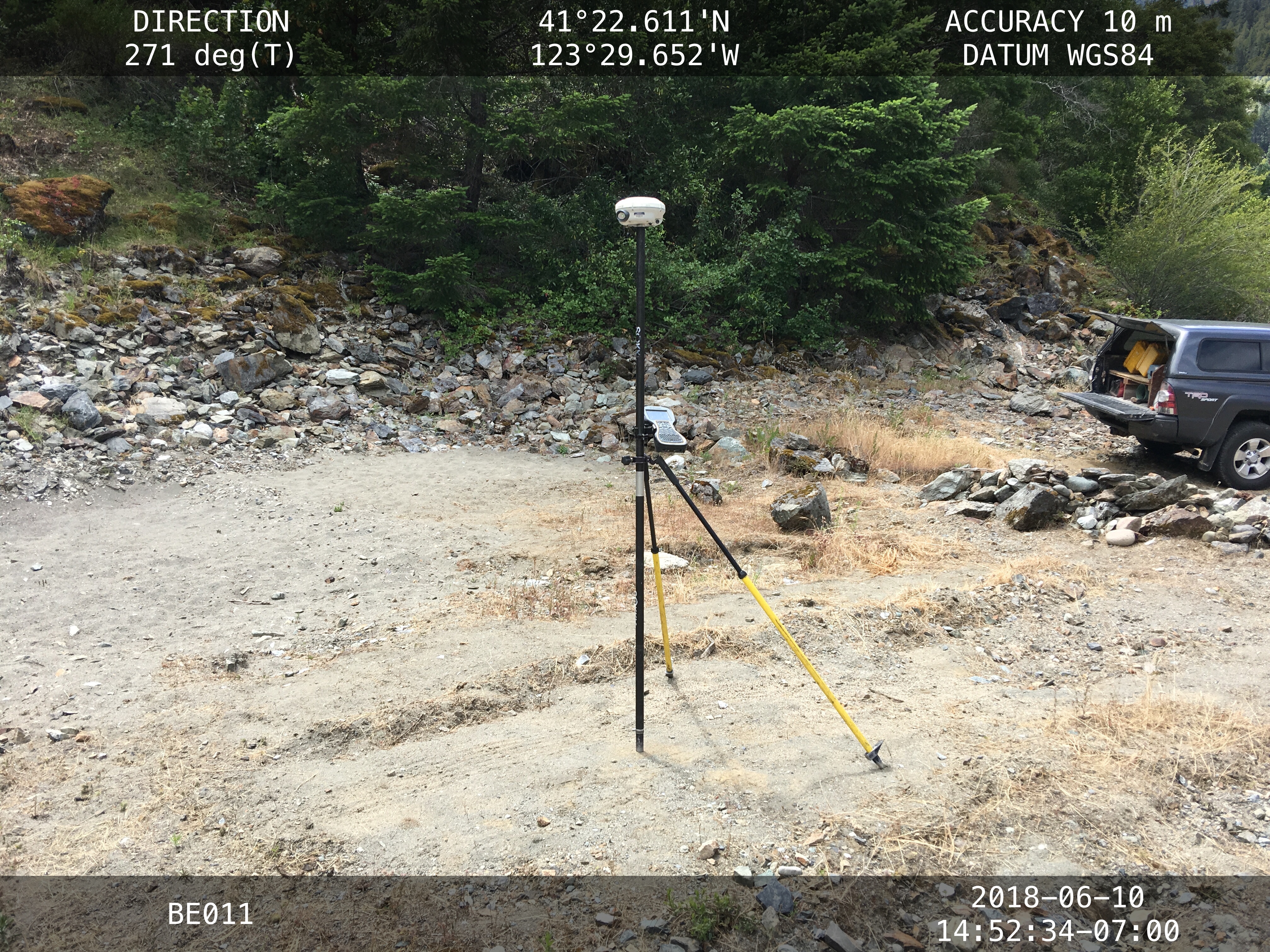 